Paul Barlow 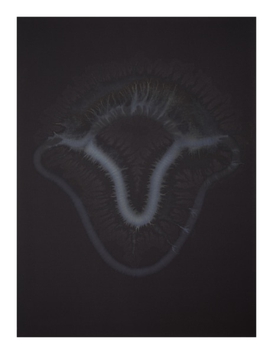 Paul Barlow
OOO, 2022
Acrylic on canvas
140 x 105 cm | 55 x 41 1/4 in
(PAB 02)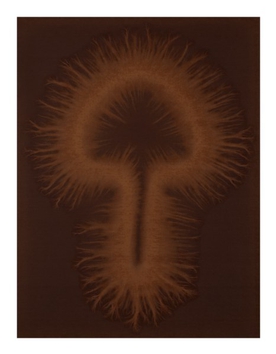 Paul Barlow
0OO, 2022
Acrylic on canvas
140 x 105 cm | 55 x 41 1/4 in
(PAB 03)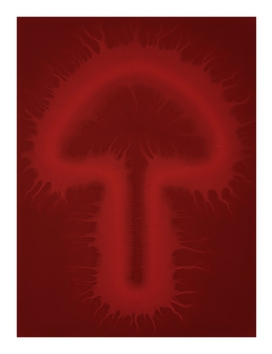 Paul Barlow
OO0, 2022
Acrylic on canvas
140 x 105 cm | 55 x 41 1/4 in
(PAB 04)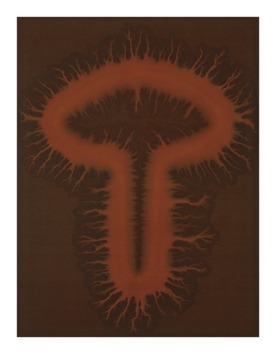 Paul Barlow
O0O, 2022
Acrylic on canvas
140 x 105 cm | 55 x 41 1/4 in
(PAB 05)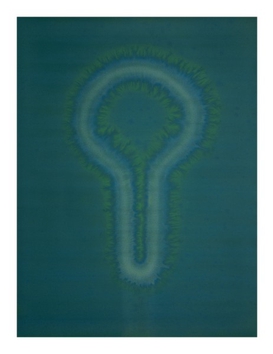 Paul Barlow
ooo, 2022
Acrylic on canvas
105 x 140 cm | 41 1/4 x 55 in
(PAB 06)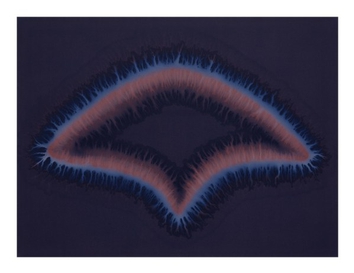 Paul Barlow
oooo, 2022
Acrylic on canvas
105 x 140 cm | 41 1/4 x 55 in
(PAB 07)